Ф А1.1-26-114Календарно-тематичний план практичних занять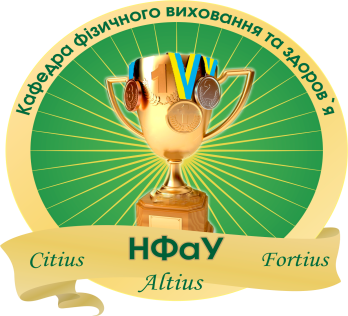 з фізичноговихованнядля 1курсуОздоровчий фітнесспеціальності 073 МенеджментМо.б.17 (3,10 д.) – 01 гр.(веснянийсеместр, 2017-2018 н.р.)Завфізичного виховання та здоров ‘я                              Лобода В.СФ А1.1-26-114Календарно-тематичний план практичних занятьз фізичного виховання для 1курсуОздоровчий фітнесспеціальність 075 МаркетингМ.б.17 (4,0д.) – 01гр.(весняний семестр, 2017-2018 н.р.)Завідувач кафедри фізичного виховання та здоров ‘я                             					 Лобода В.С№з/пНазва темиОбсяг у годинахДата проведенняБалиMin-maxЗмістовний модуль 3. Техніка виконання фізичних вправ на фітболах.Змістовний модуль 3. Техніка виконання фізичних вправ на фітболах.Змістовний модуль 3. Техніка виконання фізичних вправ на фітболах.Змістовний модуль 3. Техніка виконання фізичних вправ на фітболах.11ПЗ. 11. Ознайомлення з технікою виконання фізичних вправ на фітболах. Оволодіння основними засобами розвитку гнучкості.422.01-04.021-312ПЗ. 12. Вивчення техніки виконання фізичних вправ на фітболах. Вправи на розвиток м язів спини та рук з гімнастичними палицями.405.02-18.022-313ПЗ. 13. Вивчення техніки виконання фізичних вправ: вправи на гнучкість та координацію у парах, бігові та стрибкові вправи.419.02-04.032-314ПЗ. 14. Вивчення техніки загально-розвиваючих вправ поточним способом. Акробатичні вправи: місток, шпагат, нахили тулуба у різні боки.405.03-18.032-315ПЗ. 15. Вивчення техніки виконання спеціальних фізичних вправ на координацію рухів. Вправи у парах, силові вправи для м’язів рук, ніг, спини.419.03-01.042-316ПЗ. 16. Підсумковий контроль засвоєння ЗМ 3202.04-08.0412-20Всього за ЗМ 3:30-50Змістовний модуль 4. Вивчення  техніки базових рухів при виконанні фізичних вправ у оздоровчому фітнесі.Змістовний модуль 4. Вивчення  техніки базових рухів при виконанні фізичних вправ у оздоровчому фітнесі.Змістовний модуль 4. Вивчення  техніки базових рухів при виконанні фізичних вправ у оздоровчому фітнесі.Змістовний модуль 4. Вивчення  техніки базових рухів при виконанні фізичних вправ у оздоровчому фітнесі.17ПЗ. 17. Вивчення особливостей проведення індивідуальних та групових занять  з фітнесу. Вивчення комплексу вправ з фітнесу.409.04-22.042-318ПЗ. 18. Вивчення техніки дихання при виконанні вправ за програмою Пілатес. Комплекс вправ для м’язів ніг, рук, пресу, спини.423.04-06.042-319ПЗ. 19. Вивчення техніки базових рухів стретчингу (попереднього, активного, пасивного). Вивчення комплексу вправ зі стретчингу.407.04-20.052-320ПЗ.20. Вивчення техніки базових рухів у фітнес-йога. Оволодіння основними засобами розвитку гнучкості.421.05-03.062-421ПЗ. 21. Вивчення техніки базових рухів східного танцю. Складання комплексу вправ. Вправи для м’язів тулубу та спини.204.06-10.062-422ПЗ. 22. Підсумковий контроль засвоєння ЗМ 4Оцінка практичних умінь та навичок у розділі Оздоровчий фітнес», а також підрахунок рейтингових балів за весняний семестр.411.06-24.0612-20Всього за ЗМ 4:30-50Всього за вивчення модуля 44460-100СУЯ НФаУРедакція 01Дата введення 20.03.2017 р.         Стор 2 із 5№з/пНазва темиОбсяг у годинахДата проведенняБалиMin-maxЗмістовний модуль3 Техніка виконання фізичних вправ на фітболах.Змістовний модуль3 Техніка виконання фізичних вправ на фітболах.Змістовний модуль3 Техніка виконання фізичних вправ на фітболах.Змістовний модуль3 Техніка виконання фізичних вправ на фітболах.11ПЗ. 11. Ознайомлення з технікою виконання фізичних вправ на фітболах. Оволодіння основними засобами розвитку гнучкості.422.01-04.021-312ПЗ. 12. Вивчення техніки виконання фізичних вправ на фітболах.   Вправи на розвиток м язів спини та рук з гімнастичними палицями.405.02-18.022-313ПЗ. 13. Вивчення техніки виконання фізичних вправ: вправи на гнучкість та координацію у парах, бігові та стрибкові вправи.419.02-04.032-314ПЗ. 14. Вивчення техніки загально-розвиваючих вправ поточним способом. Акробатичні вправи: місток, шпагат, нахили тулуба у різні боки.405.03-18.032-315ПЗ. 15. Вивчення техніки виконання спеціальних фізичних вправ на координацію рухів. Вправи у парах, силові вправи для м’язів рук, ніг, спини.419.03-01.042-316ПЗ. 16. Підсумковий контроль засвоєння ЗМ 3202.04-08.0412-20Всього за ЗМ 3:30-50Змістовний модуль 4. Вивчення  техніки базових рухів при виконанні фізичних вправ у оздоровчому фітнесі.Змістовний модуль 4. Вивчення  техніки базових рухів при виконанні фізичних вправ у оздоровчому фітнесі.Змістовний модуль 4. Вивчення  техніки базових рухів при виконанні фізичних вправ у оздоровчому фітнесі.Змістовний модуль 4. Вивчення  техніки базових рухів при виконанні фізичних вправ у оздоровчому фітнесі.17ПЗ. 17. Вивчення особливостей проведення індивідуальних та групових занять  з фітнесу. Вивчення комплексу вправ з фітнесу.409.04-22.042-318ПЗ. 18. Вивчення техніки дихання при виконанні вправ за програмою Пілатес. Комплекс вправ для м’язів ніг, рук, пресу, спини.423.04-06.042-319ПЗ.19. Вивчення техніки базових рухів стретчингу (попереднього, активного, пасивного). Вивчення комплексу вправ зі стретчингу.407.04-20.052-320ПЗ.20. Вивчення техніки базових рухів у фітнес-йога. Оволодіння основними засобами розвитку гнучкості.421.05-03.062-421ПЗ. 21. Вивчення техніки базових рухів східного танцю. Складання комплексу вправ. Вправи для м’язів тулубу та спини.204.06-10.062-422ПЗ. 22. Підсумковий контроль засвоєння ЗМ 4Оцінка практичних умінь та навичок у розділі «Оздоровчий фітнес», а також підрахунок рейтингових балів за весняний семестр.411.06-24.0612-20Всього за ЗМ 4:30-50Всього за вивчення модуля 2.4460-100СУЯ НФаУРедакція 01Дата введення 20.03.2017 р.         Стор 2 із 5